Artikel PENERAPAN MODEL PEMBELAJARAN KOOPERATIF TIPE TEAM GAMES TUONAMENT (TGT) TERHADAP HASIL BELAJAR IPS SISWA  KELAS IV SD INPRES TETE A.KAB TOJO UNA UNA, AMPANAAPPLICATION OF COOPERATIVE LEARNING MODEL TEAM GAMES TOURNAMENT ON LEARNING OUTCOMES SOSIAL SCIENCES FOURTH GRDADE STUDENT CLASS SD INPRES TETE. KAB  TOJO UNA UNA , AMPANAMIFTA FARID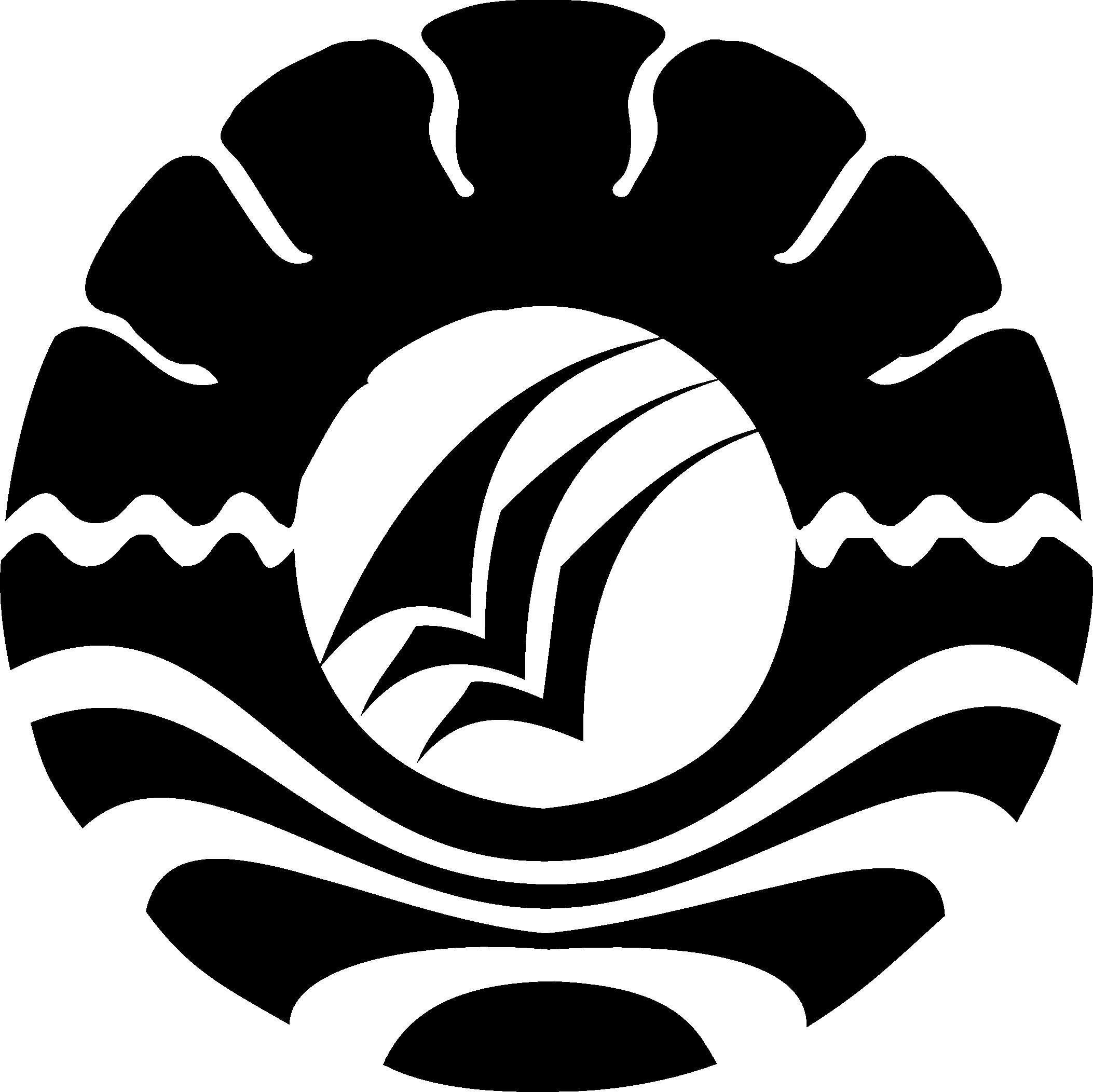 PROGRAM PASCASARJANAUNIVERSITAS NEGERI MAKASSAR2017